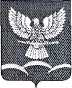 АДМИНИСТРАЦИИ НОВОТИТАРОВСКОГО СЕЛЬСКОГО ПОСЕЛЕНИЯ ДИНСКОГО РАЙОНАРАСПОРЯЖЕНИЕот 24.01.2017                                                                                      № 10-рстаница НовотитаровскаяО внесении изменений в распоряжение администрации Новотитаровского сельского поселения от 16 марта 2015 года № 28-р «О квалификационных требованиях к профессиональным знаниям и навыкам, необходимым для исполнения должностных обязанностей муниципальными служащими, замещающими должности муниципальной службы в администрации Новотитаровского сельского поселения Динского района»Рассмотрев экспертное заключение Управления по взаимодействию с органами местного самоуправления Департамента внутренней политики администрации Краснодарского края от 28.12.2016 № 34.01-1968/16-04, руководствуясь федеральными законами от 02 марта 2007 года 25-ФЗ «О муниципальной службе в Российской Федерации», законами Краснодарского края от 08 июня 2007 года № 1243-КЗ «О Реестре муниципальных должностей и Реестре должностей муниципальной службы в Краснодарском крае», от 08 июня 2007 года № 1244-КЗ «О муниципальной службе в Краснодарском крае», от 03 мая 2012 года № 2490-КЗ «О типовых квалификационных требованиях для замещения должностей муниципальной службы в Краснодарском крае», Уставом Новотитаровского сельского поселения Динского района:1. Внести в распоряжение администрации Новотитаровского сельского поселения от 16 марта 2015 года № 28-р «О квалификационных требованиях к профессиональным знаниям и навыкам, необходимым для исполнения должностных обязанностей муниципальными служащими, замещающими должности муниципальной службы в администрации Новотитаровского сельского поселения Динского района» следующие изменения:1.1. в пункте 3 Приложения № 1 слова «высших и» исключить.1.2. из текста Приложения № 2:1) слово «опыт» исключить;2) слова «государственной службы» исключить.1.2. изложить Приложение № 3 в следующей редакции (прилагается).2. Отделу по общим и правовым вопросам администрации Новотитаровского сельского поселения Динского района (Омельченко):2.1. разместить на официальном сайте администрации Новотитаровского сельского поселения Динского района http://www.novotitarovskaya.info.2.2. ознакомить муниципальных служащих администрации Новотитаровского сельского поселения Динского района с настоящим распоряжением и обеспечить включение квалификационных требований в их должностные инструкции.3. Контроль за выполнением настоящего распоряжения возложить на заместителя главы Новотитаровского сельского поселения Динского района О.А.Пройдисвет.4. Распоряжение вступает в силу со дня его обнародования. Исполняющий обязанности  главы Новотитаровского  сельского поселения                                                                           Г.Н.Черныш